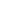 Részletes tájékoztató 1.az „MTA Közoktatás-fejlesztési Kutatási program, 2021” keretében megvalósuló „A tanulási kudarcok megelőzése a tanulási környezet átalakításával az iskolai tanulás kezdetén” című pályázatról.BevezetőAz Apor Vilmos Katolikus Főiskola MTA-AVKF Tanulási környezet kutatócsoportja négyéves kutatási pályázatot nyert el, amely kutatás az iskolai kudarcoknak az első két iskolai évben történő csökkentését célozza. A kitágult ingertérben az egyének közötti és egyéneken belüli képességszerkezeti különbségek jelentősen növekednek, a fejlődési egyenetlenségek és a korábbitól eltérő idegrendszeri érési folyamatok gyakoribbá válnak. Szükségessé vált a megismerő-fejlesztő szemléletben megvalósítható személyre szabott tanulási környezet kialakítása. Kutatásunkban két, egymással összefüggő kérdéskört vizsgálunk:A tanulási környezet a jelen oktatási keretek között is átalakítható fejlesztő környezetté, ami által a tanulásba beépül a szenzomotoros és a nyelvi fejlesztés.Az általános iskola első két évében a tanulási környezet átalakítása – osztályterem elrendezése, mozgáseszközök a teremben, digitális tanulás, tanulókártyák és egyéb, a mindennapi tanulásba épített, kognitív működést megalapozó szenzomotoros és nyelvi fejlesztés – jelentősen csökkenti az iskolai kudarcok kialakulását.A kutatás lényeges jellemzője, hogy a kutatásba bevont iskolák pedagógusai a felajánlott módszereket megismerik, a számukra megfelelőket kiválasztják, munkájukba önálló innovációként bevezetik, és rendszeresen használják a mindennapi tanítás során. Az így átalakított tanulási környezet hatását a 2 év fejlesztés utáni vizsgálatok hivatottak megmutatni. A módszertani fejlesztés az általános iskola 1. és 2. évfolyamán zajlik. A kiválasztott mintába 25-30 általános iskolát vonunk be 2-2 tanítóval. A felkészülő szakasz 2022 tavaszán kezdődik, a fejlesztés 2022. szeptember 1-jétől 2024. június 15-ig tart, így 2022 szeptemberében a leendő első osztályosokat érinti.Kiket várunk a kutatásba?A mintába bekerülő iskolákból olyan tanító duókat várunk, akik 2022/2023-as tanévet első osztályosokkal kezdik.Vállalják a kutatócsoport módszertani anyagainak a használatát az 1. és a 2. évfolyamon a mindennapi tanítás során.Részt vesznek az online és jelenléti formában (Vácon) történő módszertani bemutatókon. Együttműködnek a kutatócsoporttal a módszertani fejlesztések kialakításában, megvalósításában és azok hatásának az összegzésében. A módszerek használatával kapcsolatos véleményüket a kutatókkal kérdőíveken és interjúkon keresztül megosztják.Mindezekért a pályázat keretein belül a tanítók pénzügyi támogatásban is részesülnek. A pedagógusok várható feladatai ütemezveJelentkezési időszak – 2021. október – decemberEbben a szakaszban személyes találkozást nem tervezünk.kapcsolatfelvétel, e-mail, telefonintézményi online regisztrációpedagógus „ismerkedő” online kérdőív  a kutatási terv, ütemterv megismerése3 – 5 db fotó készítése a leendő tanteremről (nem baj, ha változni fog), valamint a fejlesztés szempontjából fontos terektőlKonzultációs lehetőséget biztosítunk (telefon, mail, online megbeszélés).Nagyon szeretnénk állandó csapattal dolgozni, de megértjük és rugalmasan kezeljük az egyéni problémákat. Nehéz 2 évre előre tervezni, ezért egy-egy félév lezárásakor (szakmai és pénzügyi) van mód a kilépésre, ha valaki nem tudja, nem szeretné folytatni a munkát. A kutatásban való részvétel szerény pénzügyi támogatást is jelent, amelynek a mértéke a bekapcsolódó iskolák és a tanulók számától függ. Ez az összeg a fejlesztés 2 éve alatt áll rendelkezésre, nagyon hozzávetőlegesen bruttó 60 -90 ezer Ft-ot jelent évente.Felkészülési időszak – 2022. március – augusztusEbben a szakaszban 2 személyes találkozást tervezünk.A jelenléti felkészítések utazási költségét térítjük, ennek a módjáról a későbbiekben adunk tájékoztatást.A) A felkészülés bevezetője - online2022. március 17. csütörtök délután 14.00 -17.00 óráig online tájékoztató, amelyre szeretettel várjuk az intézményvezetőket is, az online tájékoztatón belül 16.00 – 17.00 óráig konzultációt tervezünk, ahol mód lesz az egyéni kérdések megbeszélésére.Pótidőpont: 2022. március 19. szombat délelőtt 10.00 -12.00 óráig, ha valaki nem tud az előző időpontban csatlakozni.Intézményi és pedagógus részvételi nyilatkozat kitöltése (e-mail)Határidő: 2022. április 1. B) Első felkészülési nap – jelenléti, Vácon, szombati napIdőpont: 2022. április 23. vagy április 30. 10.00 – 17.00 óráigRészletes programot előtte héten küldünk.Utazási térítés lesz.C) Második felkészülési nap – jelenléti, Vácon 2 nap Időpont: 2022. június 20. 10.00 órától – június 21. 16.00 óráig Ebédet biztosítunk mindkét napon. A főiskola kollégiumában van szálláslehetőség, ennek az igényét felmérjük az áprilisi személyes találkozáskor.Utazási térítés lesz.D) Felkészítés a tanulói vizsgálatokra – jelenléti Vácon Időpont: 2022. június 22. 10.00 órától - 16.00 óráig Fejlesztési időszak - 2022. szeptember – 2024. június 15.A módszertani fejlesztésünk hatását csak úgy tudjuk bizonyítani, ha a tanulók fejlettségét az induláskor és a fejlesztési szakasz végén is megvizsgáljuk (a vizsgálati eszközöket Gyarmathy Éva állítja össze). Ehhez szorosan kapcsolódnak a pedagógus kérdőívek, valamint a félévente elkészítendő rövid visszajelzések (online formában), hiszen a pedagógusok megfigyelései sokszor fontosabb jellemzőket tárnak fel, mint egy adott pillanatban felvett tanulói vizsgálat.a szülők tájékoztatása, szülői hozzájárulás kérése a részvételheza tanuló vizsgálatok szervezésében részvétel a bemenetkor és a 2. fejlesztő év végénvisszajelző kérdőív, pedagógus interjú adott szempontok alapján féléventefotók készítésevideókészítés, félévente 1 db 4-5 perces felvétel készítéserészvétel az első év zárása után a 2. fejlesztési szakaszra történő összegző –felkészülő programon (1 nap)Zárási, összegzési időszak 2024. június – 2024. július 31.Közreműködés az összegző záró dokumentáció elkészítésében, véleményezés, pontosítás.Szeretnénk lehetőséget biztosítani az írásbeli tájékoztatón kívül az online vagy a személyes egyeztetésre, ennek az időpontjáról külön értesítjük az intézményeket.További információ:Pap Judit pap.judit@avkf.hu30/9617222Vác, 2021. október 24. Dr. Gyarmathy Évaegyetemi tanára kutatócsoport vezetője